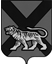 ТЕРРИТОРИАЛЬНАЯ ИЗБИРАТЕЛЬНАЯ КОМИССИЯ ГОРОДА  ДАЛЬНЕГОРСКАРЕШЕНИЕ  05 апреля  2016 г. 	   	    г. Дальнегорск                              № 11/3Об освобождении члена участковой избирательной комиссии избирательного участка № 1013 Фасхутдиновой Н.Н. от обязанностей члена комиссии с правом решающего голоса до истечения срока полномочий	Рассмотрев поступившее в письменной форме заявление члена участковой избирательной комиссии избирательного участка № 1013 с правом решающего голоса  Фасхутдиновой Надежды Николаевны о сложении своих полномочий члена участковой избирательной комиссии  с правом решающего голоса, в соответствии с пунктами 6, 10 статьи 29 Федерального закона «Об основных гарантиях избирательных прав и права на участие в референдуме граждан Российской Федерации», частями 6, 9 статьи 31 Избирательного кодекса Приморского края, территориальная избирательная комиссия города ДальнегорскаРЕШИЛА:Освободить Фасхутдинову Надежду Николаевну от обязанностей члена участковой избирательной комиссии избирательного участка № 1013 с правом решающего голоса до истечения срока полномочий.Направить настоящее решение в участковую избирательную комиссию избирательного участка № 1013 для сведения и ознакомления Фасхутдиновой Н.Н.Председатель комиссии						       С.Н.ЗарецкаяСекретарь заседания							   О.Д. Деремешко  